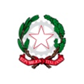 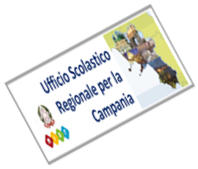 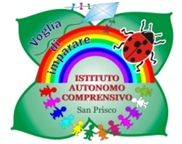 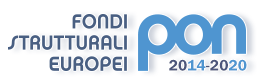 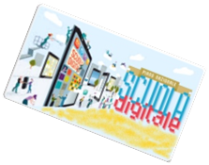 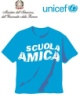 ISTITUTO AUTONOMO COMPRENSIVO  SAN PRISCOViale Trieste, 1 –81054 San Prisco (CE)Tel.: 0823/799153 C.F 94018990617 – C.M. CEIC8AG00C  - Ambito Territoriale N.° 10e-mail ceic8ag00c@istruzione.it  -  ceic8ag00c@pec.struzione.it  www.iacsanprisco.edu.itAl genitore dell’alunnoAl delegato dei genitoriDell’alunnoClasse  	Oggetto: Sintomatologia sospetta covidSi comunica che l’alunno 		iscritto alla classe  		 della scuola 	in data odierna, alle ore 	ha manifestato la seguente sintomatologia:febbre,	tosse,	cefalea,	sintomi	gastrointestinali	(Nausea/vomito,	diarrea),	respirazione difficoltosa, dolori muscolari , congestione nasale (scegliere il sintomo).Pertanto il referente Covid d’istituto ha provveduto a disporre l’isolamento dell’alunno/a e acontattare la S.V. per comunicare l’accaduto. Si invita la S.V. a voler prelevare l’alunno/a ed a contattare il Medico di Medicina Generale o il pediatra di famiglia.oppure a comunicare ai genitori che è necessario contattare il Medico di Medicina Generale o il pediatra di famiglia.Si ricorda infatti che secondo le indicazioni del Rapporto Covid 19 dell’ISS n.58/2020 (pag. 10 – paragrafo 2.1.1), per la riammissione a scuola nel caso un alunno sia stato rimandato a casa con sintomi sospetti, è necessaria una attestazione del pediatra o del medico di base “che il bambino/studente può rientrare scuola poiché è stato seguito il percorso diagnostico terapeutico e di prevenzione per COVID-19” .La Dirigente Scolastica   Dott.ssa Angela CUCCARO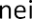 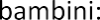 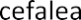 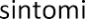 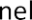 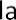 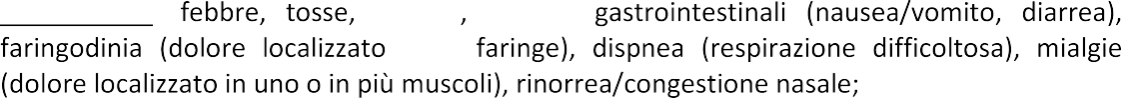 